   Smer: Pedijatrijska sestra – tehničar   IV  godina    PITANJA: 1. Metodologija proučavanja književnosti 2. V. Šekspir "Hamlet" ( likovi tragedije)3. J. V. Gete "Faust" ( struktura drame )4. F. M. Dostojevski "Zločin i kazna" ( sadržaj )5. Odlike svetske savremene književnosti6. A. Kami "Stranac" ( mit o Sizifu i apsurd )7. S. Beket "Čekajući Godoa" ( drama apsurda )8. Vrste romana i roman toka svesti9. Versifikacija ( stih, stopa, strofa, vrste rime )10. Predstavnici jugoslovenske savremene književnosti11. V. Popa "Očiju tvojih da nije" ( analiza pesme )12. B. Milјković "Vatra i ništa" ( struktura zbirke pesama )13. I. Andrić "Prokleta avlija" ( struktura romana )14. M. Selimović "Derviš i smrt" ( sadržaj )15. D. Kovačević "Balkanski špijun" ( likovi )16. Vrste nezavisnih rečenica17. Vrste zavisnih rečenica18. Padežni sistem ( službe i značenja padeža )19. Funkcionalni stilovi ( odlike )20. Pravopis ( pisanje negacije )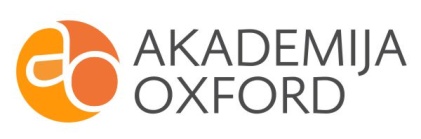 